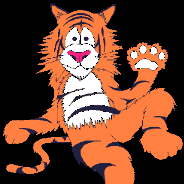 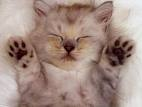 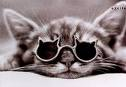 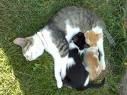 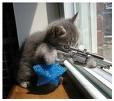 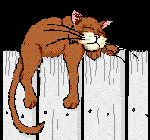 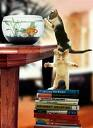 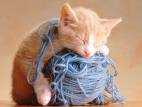 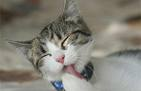 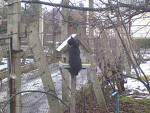 Lösungsblatt:1. 1.das Auge, 2.die Nase, 3.der Schnurrbart, 4. der Schwanz, 5.das Ohr,6.die Pfote, die Kralle, 7. das Fell/ das Haar2.  